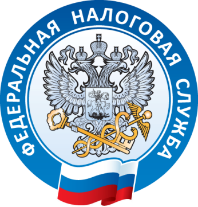 УФНС РОССИИ ПО ВОЛГОГРАДСКОЙ ОБЛАСТИУВАЖАЕМЫЕ НАЛОГОПЛАТЕЛЬЩИКИ!В целях оперативного взаимодействия с бизнесом и повышения эффективности налогового администрирования УФНС России по Волгоградской области проводит вебинар на тему: «Особенности предоставления ключа электронной подписи Удостоверяющим центром ФНС России», который состоится 02 сентября 2021 года. Время проведения вебинара с 10:00 до 11:00.Спикер: Удовика Андрей Дмитриевич – начальник отдела информационной безопасности УФНС России по Волгоградской области В программе вебинара:Основные преимущества использования ключей электронной подписи (КЭП);Порядок получения КЭП в Удостоверяющем центре ФНС России;Предоставление ключей электронной подписи в точках выдачи налоговых органов Волгоградской области;Документы, необходимые для получения КЭП; Требования к носителю ключевой информации;Консультирование и техническое сопровождение получения КЭП.          Участие в вебинаре бесплатное, предварительная регистрация обязательна.           Для участия в вебинаре требуется подключиться к конференции Zoom и пройти предварительную регистрацию по ссылке: https://us04web.zoom.us/j/71910774442?pwd=RXBySmRrMFFQWEwxTko1L0pVV1o0Zz09.Установить приложение можно на компьютер или смартфон, а для подключения к вебинару указать дополнительно «Идентификатор конференции»: 719 1077 4442 и «Код доступа»: 158nNw.После регистрации налогоплательщикам предоставлена возможность предварительно задать вопросы по теме вебинара.